Missouri Adult Day Services Association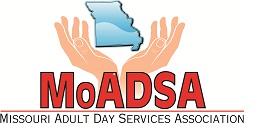 2017 Membership ApplicationProgram ___________________________________________________________________________Address ____________________________________________________________________________City _________________________________________  State _________  Zip ____________________Phone _________________________________   Fax _______________________________________Contact Person/Director (voting delegate) ________________________________________________Email _____________________________________________________________________________ List the name of the corporate/parent company (if any) _____________________________________Signature of Voting Delegate __________________________________________________________Type of Membership_____	Provider – Dues based upon licensed capacity (DHSS):

_____0-24 clients - $230	_____ 25-39 clients - $345	   _____ 40-59 clients - $460       _____60-85 clients - $575	_____ 86+ clients - $690_____ 	Affiliate - $125 _____	Provisional - $100*Discount* - If membership dues are paid (received by the MOADSA office) in full by October 1, 2016 you get a 15% discount. If paid in full by November 1, 2016 you get 10% discount. If paid by December 1, 2016 you get a 5% discount.  Note: Payment options are available; see enclosed form or contact Diana Love for more information (contact information below).Membership Directory We are excited about the fact that your dues now cover the cost to be included in the membership directory!   No need to pay the additional $100 above and beyond your dues for this added member benefit.  Included is a Membership Directory Form you will need to complete and return with the application for an accurate and complete directory listing.  Total Enclosed $ _____________________Please make your check payable to MoADSA and return to:MoADSA, 2420 Hyde Park Rd., Suite A, Jefferson City, MO  65109, Phone: 573-634-3566Visit:  www.moadsa.org 